BERITA ACARA HASIL DAN PEMBAHASAN INDEK KEPUASAN MASYARAKAT RSU dr.H . Koesnadi BondowosoTRIWULAN III TAHUN 2018NO:445/………./430.10.7/2018PENDAHULUANKepuasan Pelanggan adalah perasaan senang atau kecewa seseorang yang berasal dari perbandingan antara kesannya terhadap kinerja suatu produk dan harapannya. Sesuai keputusan MENPAN Nomor : 16 Tahun 2014, menetapkan 9 unsur yang relevan, valid dan reliabel sebagai unsur minimal yang harus ada untuk dasar pengukuran Survei Kepuasan Masyarakat adalah sebagai berikut :
a.Persyaratan pelayanan
b.Prosedur pelayanan
c.Waktu Pelayanan
d. Biaya/Tarif
e. Produk Spesifikasi Jenis Pelayanan
f. Kompetensi Pelaksana
g. Perilaku Pelaksana
h. Penanganan Pengaduan, Saran dan Masukan
i. Keamanan dan kenyamanan sarana prasanaHASIL SURVEISetelah dilakukan survey  IKM pada bulan Juli - September 2018  didapatkan 450 responden dengan rincian 240 responden rawat jalan, 150 responden rawat inap, 30 responden pelayanan penunjang, 15 responden Instalasi Gawat Darurat dan 15 responden Instalasi bedah sentral, penilaian indek kepuasan  masyarakat didapatkan dengan menghitung nilai dari setiap jawaban responden terhadap 9 pertanyaan yang mewakili setiap unsur pelayanan. Berikut ini rincian responden survei Indeks Kepuasan Masyarakat:Tabel 1 Rincian Responden survei IKM di  RSU dr. H. Koesnadi Bondowoso Sumber: Data diolah dari survei IKMSurvei yang di laksanakan pada periode januari sampai dengan maret 2018 terbanyak pada rawat jalan karena jumlah pasien terbanyak pada instalasi rawat jalan  dan berurutan Rawat Inap dan tiga unit lainTabel 2 Klasifikasi Responden Berdasarkan Pendidikan survei IKM di  RSU dr. H. Koesnadi BondowosoSumber: Data diolah dari survei IKMResponden berdasarkan pendidikan terbanyak terdapat pada jenjang pendidikan SLTA karena penduduk Kabupaten Bondowoso sebagian besar berpendidikan SLTA dan jumlah kunjungan pasien lebih banyak berpendidikan SLTATabel 3 Klasifikasi Responden Berdasarkan Pekerjaan survei IKM di  RSU dr. H. Koesnadi BondowosoSumber: Data diolah dari survei IKM Hasil survey indek kepuasan masyarakat , Responden berdasarkan pekerjaan terbanyak pada pekerjaan lainnya sebanyak 117 responden karena terdapat beberapa pekejaan :Petani, Pensiunan, Buruh tani yang sebagian besar penduduk bondowoso adalah petani.Tabel 4 Klasifikasi Responden Berdasarkan Cara bayar  survei IKM di  RSU dr. H. Koesnadi BondowosoSumber: Data diolah dari survei IKMHasil Survei IKM berdasarkan cara bayar terbanyak BPJS sebanyak 404 responden karena dengan program pemerintah tahun 2019 Universal coverage sehingga sebagian besar penduduk bondowoso menggunakan asuransi BPJS Tabel 5  Rincian indek kepuasan masyarakat survei IKM di  RSU dr. H. Koesnadi BondowosoSumber: Data diolah dari survei IKMHASIL SURVEI IKM MASING-MASING UNIT PELAYANANRADIOLOGIIndek kepuasan masyarakat mencapai 80.48 pada triwulan II 2018 dan pada triwulan III 2018 menjadi 81.22 Unsur terendah terdapat pada waktu pelayanan dan Unsur tertinggi pada biaya/tarif, penyebab terjadinya penurunan IKM karena waktu pelayanan dan pasien yang bertambah, maka dari itu terdapat antrian yang melambung.LABORATORIUMIndek kepuasan pada triwulan II tahun 2018 mencapai 80.12 dan pada triwulan III 2018  sebesar 81.03 nilai terendah pada unsur waktu pelayanan, pelayanan dengan antrian yang tidak terlalu menumpuk membuat hasil IKM ini mengalami peningkatan walapun tidak terlalu tinggi.FARMASIIndek kepuasan masyarakat mencapai 80.49 pada triwulan II tahun 2018 dan pada triwulan III tahun 2018 sebesar 81.03 nilai terendah terdapat pada unsur waktu namun dapat dilihat responden dari sebelumnya mendapatkan peningkatan walaupun tidak sangat pesat.PATOLOGI ANATOMIIndek kepuasan mencapai 78.28 pada triwulan II tahun 2018 dan pada triwulan III 2018 sebesar 79.57 , nilai terendah terdapat pada kopetensi pelaksanaan dikarenakan responden mengharapakan pelayanan yang lebih, walaupun pelayanan tersebut tidak melalui antrian yang panjang dan IKM tersebut mengalami peningkatan walaupun tidak terlalu tinggi.PAVILIUN MAWARIndek kepuasan masyarakat pada triwulan II 2018 sebesar 78.1 dan pada Triwulan III 2018 sebesar 79.02, nilai terendah tetap terdapat pada penanganan pengaduan saran dan masukan, dalam pelayanan sebagian besar responden tetap mengharap perhatian lebih walaupun hasil penilaian responden mendapat sedikit peningkatanPAVILIUN RENGGANISIndek kepuasan masyarakat pada triwulan II 2018 mencapai 76.63 dan pada triwulan III 2018 mencapai 77.73 dengan nilai terendah terdapat pada Kompetensi pelaksana terdapat peningkatan IKM dari triwulan sebelumnya meskipun nilai terendah terdapat pada kompetensi pelaksana dikarenakan responden mengharap lebih dari pelayanan.PAVILLIUN TERATAIIndek kepuasan masyarakat pada triwulan II tahun 2017 sebesar 78.12 dan pada Triwulan III 2018 sebesar 78.65 adapun IKM pada triwulan sebelumnya cenderung stagnan tidak ada perubahan, adapun nilai terendah terdapat pada prosedur dan waktu pelayanan di karenakan jumlah dokter spesialistik hanya 1 orang yang melayani rawat jalan dan rawat inapPAVILLIUN MELATIIndek kepuasan masyarakat pada Triwulan II 2018 sebesar 81.03 dan pada Triwulan III tahun 2018 sebesar 82.13 dengan nilai terendah pada kemanan dan kenyamanan sarana prasarana dimana responden memerlukan kenyamanan yang lebih (tidak adanya kebisingan).PAVILLIUN SERUNIIndek kepuasan masyarakat pada triwulan II 2018 sebesar 78.10 dan pada Triwulan III 2018 sebesar 78.28  dengan nilai terendah terdapat pada  unsur Waktu pelayanan, IKM mengalami stagnan pada triwulan sebelumnya karena persepsi masyarakat yang cenderung mengharap pelayanan semakin cepat baik administrasi maupun pelayanan medis.PAVILLIUN BOUGENVILLEIndek kepuasan masyarakat pada triwulan II 2018 sebesar 79.97 dan pada Triwulan III 2018 sebesar 80.12 dengan nilai terendah pada unsur keamanan kenyamanan sarana prasarana, IKM sebelumnya mendapat sedikit peningkatan sehingga dapat ditingkatkan lagi sosialisasi tentang kenyamanan sarana prasarana dikarenakan adanya rehab fisik bangunan (pengembangan).PAVILLIUN DAHLIAIndek kepuasan masyarakat pada triwulan II 2018 sebesar 78.38  dan pada triwulan III 2018 sebesar 79.38  dengan unsur terendah terdapat pada prosedur pelayanan,IKM pada triwulan ini mendapat peningkatan yang tidak terlalu tinggi dibanding triwulan sebelumnya karena harapan masyarakat yang masih mengharap sosialisasi yang lebih.PAVILLIUN ANGGREKIndek kepuasan masyarakat pada triwulan II sebesar 83.23 dan pada triwulan III 2018 sebesar 80.12 dengan nilai terendah pada unsur waktu pelayanan, IKM pada triwulan ini menurun di banding triwulan sebelumnya karena harapan masyarakat yang lebih pada pelayanan di rumah sakit sudah sesuaiINSTALASI CARE UNITIndek kepuasan masyarakat pada triwulan II sebesar 77.91 dan pada Triwulan III 2018 sebesar 78.83 dengan nilai terendah terdapat pada Waktu pelayanan, IKM pada triwulan ini meningkat tetapi masih dalam tingkat “Baik”.INSTALASI GAWAT DARURATIndek Kepuasan masyarakat pada triwulan II 2018 sebesar 87.26 dan pada Triwulan III 2018 sebesar 89.65 nilai terendah terdapat pada persyaratan pelayanan syarat yang harus dipenuhi,IKM pada triwulan ini sangat baik penilaian yang mengalami peningkatan dari hasil triwulan sebelumnyaINSTALASI BEDAH SENTRALIndek kepuasan masyarakat pada triwulan II 2018 sebesar 83.6 dan pada triwulan III 2018 sebesar 85.43  dengan nilai terendah terdapat pada unsur waktu pelayanan, IKM pada triwulan ini sangat baik dan mendapat peningkatan walaupun ada penurunan pada sebagian unsur dikarenakan keamanan terutaman kenyamawan waktu tunggu yang kurang memadai.POLI JANTUNGIndek kepuasan masyarakat pada triwulan II 2018 sebesar 83.05 dan pada Triwulan III 2018 sebesar 84.88 dengan nilai terendah terdapat  pada unsur waktu pelayanan, IKM pada triwulan ini meningkat walaupun jumlah antrian di poli jantung semakin banyak  dan persepsi responden yang menginginkan pelayanan semakin cepat lagi.POLI ANAKIndek kepuasan masyarakat pada triwulan II 2018 sebesar 77.18 dan pada triwulan III 2018 sebesar 79.75 adapun nilai terendah terdapat pada waktu pelayanan, IKM pada triwulan ini sedikit meningkat dikarenakan terdapat penambahan dokter bantu saat dalam pemeriksaanPOLI KANDUNGANIndek kepuasan masyarakat pada triwulan II sebesar 81.76 dan pada Triwulan III tahun 2018 sebesar 82.32 dengan nilai terendah pada unsur waktu pelayanan, IKM  pada triwulan ini stagnan dikarenakan responden masih mengharap pelayanan yang lebih cepatPOLI BEDAHIndek kepuasan masyarakat pada triwulan II 2018 sebesar 79.38 dan pada triwulan III tahun 2018 sebesar 80.53 dengan nilai terendah terdapat pada unsur waktu pelayanan, IKM pada triwiulan ini meningkat dan pada nilai baik.POLI MATAIndek kepuasan pelayanan pada triwulan II 2018 sebesar 78.28 dan pada triwulan III 2018 sebesar 79.93 adapun nilai terendah terdapat pada unsur persyaratan pelayanan, IKM pada triwulan ini meningkat namun responden masih membutukan sosialisasi yang lebih baik lagiPOLI JIWAIndek kepuasan masyarakat pada triwulan II 2018  sebesar 94.05  dan pada triwulan III tahun 2018 sebesar 94.23  adapun nilai terendah terdapat pada unsur penanganan pengaduan saran dan masukan yang kurang cepat, IKM triwulan ini mendapat sedikit peningkatan yang tidak begitu tinggi dan masih pada tingkat mutu pelayanan yang sangat baik POLI PARUIndek kepuasan masyarakat pada triwulan II 2018 sebesar 80.48 dan pada triwulan II 2018 sebesar 82.5 adapun nilai terendah terdapat pada unsur waktu, dimana meningkatnya pasien yang lebih banyak mengakibatkan ruang tunggu yang minimum, namun IKM triwulan ini mendapatkan sedikit peningkatan terhadap waktu pelayanan dan masih mendapat peningkatan dari hasil triwulan sebelumnya.POLI THTIndek kepuasan masyarakat pada triwulan II 2018 sebesar 76.27 dan pada triwulan II tahun 2018 sebesar 77.73 dengan nilai terendah terdapat pada unsur waktu pelayanan, IKM pada triwulan ini sedikit meningkat walaupun responden tetap mengharap pelayanan lebih cepat dan jumlah dokter spesialistik hanya 1 orangPOLI INTERNEIndek kepuasan masyarakat pada triwulan II tahun 2018 sebesar 85.25 dan pada triwulan III tahun 2018 sebesar 85.62 dengan nilai terendah terdapat pada sarana prasarana yang kurang memadai, dan waktu pelayanan IKM pada triwulan stagnan dari triwulan sebelumnya walaupun dengan bertambahnya jumlah pasien dan tempat tunggu yang kurang mumpuni untuk waktu tunggu  pelayanan namun masih dalam katagori penilaian yang sangat baikPOLI REHABILITASI MEDIK Indek kepuasan masyarakat pada triwulan II tahun 2018 sebesar 80.12 dan pada triwulan III tahun 2018 sebesar 81.12 dengan nilai terendah terdapat pada unsur waktu pelayanan, IKM pada triwulan ini sedikit meningkat walapun banyak alat bantu baru yang digunakan namun perlu adanya sosialisasi waktu yang lebih akuratPOLI SARAFIndek kepuasan masyarakat pada triwulan II tahun 2018 sebesar 76.45 sedangkan pada triwulan III tahun 2018 sebesar 78.1 dengan nilai terendah terdapat pada unsur waktu pelayanan, IKM pada tiwulan ini meningkat walaupun responden masih mengharapkan pada waktu tunggu lebih ditingkatkanPOLI GIGIIndek kepuasan masyarakat tentang pelayanan pada triwulan II tahun 2018 sebesar 83.96 sedangkan pada triwulan III tahun 2018 sebesar 83.97 dengan nilai terendah terdapat pada unsur persyaratan pelayanan, IKM pada triwulan ini  stagnan pada penilaian sangat baikPOLI HEMODIALISAIndek kepuasan masyarakat tentang pelayanan pada triwulan II tahun 2018 sebesar  79.02 sedangkan pada triwulan III tahun 2018 sebesar 80.12 dengan nilai terendah terdapat pada unsur  persyaratan pelayanan, IKM pada triwulan ini sedikit mengalami peningkatan walaupun responden masih mengingikan sosialisasi yang lebih lagi dari sebelumnya.POLI VCTIndek kepuasan masyarakat tentang pelayanan pada triwulan II tahun 2018 sebesar  82.5 sedangkan pada triwulan III tahun 2018 sebesar 81.4 dengan nilai terendah terdapat pada unsur penanganan pengaduan yang mana responden perlu adanya peningkatan.PENDAFTARANIndek kepuasan masyarakat tentang pelayanan pada triwulan II tahun 2018 sebesar 78.1 dan pada triwulan III tahun 2018 sebesar 78.83 adapun nilai terendah terdapat pada prosedur pelayanan, IKM pada triwulan ini cenderung stagnan tidak terlalu jauh akan perubahan di triwulan sebelumnyaPOLI ONKOLOGI / ORTHOPEDIIndek kepuasan masyarakat tentang pelayanan pada triwulan II tahun 2018 sebesar 79.2 dan pada triwulan III tahun  2018 sebesar 79.48 adapun nilai terendah terdapat pada waktu pelayanan, IKM pada triwulan ini cenderung stagnan. dimana dengan penilaian yang baik dari pada IKM di triwulan sebelumnya.KELUHANSarana prasarana untuk waktu tunggu kurang memadai jika mendapat antrian yang panjangKurangnya salam senyum dari pelayangan terhadap konsumenKESIMPULANPada unit-unit pelayanan tercapai angka kumulatif penilaian pada triwulan II tahun 2018  sebesar 80.68 sedangkan triwulan III tahun 2018 sebesar 81.52 dengan kategori mutu pelayanan “SANGAT BAIK” yang berarti sebagian besar responden merasa puas dengan pelayanan yang diberikan. Dan nilai terendah terdapat pada waktu  pelayanan, INDEK KEPUASAN MASYARAKAT TRIWULAN IIi 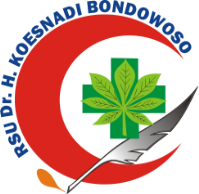 
TAHUN 2018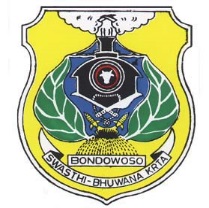 PEMERINTAH KABUPATEN BONDOWOSO RUMAH SAKIT UMUM " Dr. H. KOESNADI "Jl. KaptenPiereTendean No. 3 Telepon (0332) 421974. Fax.0332 422311B O N D O W O S OKode Pos :68214NoRespondenJumlah1Rawat Jalan2402Rawat Inap1503Pelayanan Penunjang304IGD155Instalasi bedah sentral15TOTALTOTAL450NoRespondenSDSLTPSLTAD1 - D4S-1S-2TIDAK TERISITOTAL1Rawat Jalan516100245015302402Rawat Inap168305129251503Pelayanan Penunjang011502210304IGD1450203155Instalasi bedah sentral162030315JUMLAHJUMLAH89515229692671450NoRespondenPNS/TNI/POLRIPEGAWAI SWASTAWIRASWASTAPELAJAR/ MAHASISWALAINNYATIDAK TERISITOTAL1Rawat Jalan530403040952402Rawat Inap617352022501503Pelayanan Penunjang3524115304IGD125025155IBS01624215TOTALTOTAL1555885679157450NoRespondenBPJSUMUMLAINNYATIDAK TERISITOTAL1Rawat Jalan2285162402Rawat Inap14000101503Pelayanan Penunjang28101304IGD12012155IBS1500015TOTALTOTAL40412232450NOINSTALASIRUANGANTRIWULAN II 2018TRIWULAN III 2018NOINSTALASIRUANGANTRIWULAN II 2018TRIWULAN III 20181PENUNJANGRADIOLOGI80.4881.221PENUNJANGLABORATORIUM80.1281.031PENUNJANGFARMASI80.4979.751PENUNJANGPATOLOGI ANATOMI78.2879.57TOTALTOTAL79.8480.392RAWAT INAPMAWAR78.179.022RAWAT INAPRENGGANIS76.6377.732RAWAT INAPTERATAI78.1278.652RAWAT INAPMELATI81.0382.132RAWAT INAPSERUNI78.178.282RAWAT INAPBOUGENVIL79.9780.122RAWAT INAPDAHLIA78.3879.382RAWAT INAPANGGREK83.2380.122RAWAT INAPICU77.9178.83TOTALTOTAL79.0579.363IGDIGD87.2689.654IBSIBS83.685.435RAWAT JALANJANTUNG83.0584.885RAWAT JALANPOLI ANAK77.1879.755RAWAT JALANPOLI KANDUNGAN81.7682.325RAWAT JALANPOLI BEDAH79.3880.535RAWAT JALANPOLI MATA78.2879.935RAWAT JALANPOLI JIWA94.0595.155RAWAT JALANPOLI PARU80.4882.55RAWAT JALANPOLI THT76.2777.735RAWAT JALANPOLI INTERNA85.2585.625RAWAT JALANPOLI REHAB MEDIK80.1281.125RAWAT JALANPOLI SARAF76.4581.955RAWAT JALANPOLI GIGI83.9683.975RAWAT JALANPOLI HEMODIALISA79.0280.125RAWAT JALANPOLI VCT82.581.45RAWAT JALANLOKET PENDAFTARAN78.178.835RAWAT JALANPOLI ONKOLOGI/ORTHOPEDI 79.279.48                              TOTAL                              TOTAL81.79TOTALTOTALTOTAL80.6881.52 Bondowoso,      Oktober  2018Plt. Direktur,RSU Dr. H. KOESNADI BONDOWOSOdr. SUHARTO.Sp.PDPembina NIP. 19680821 200604 1 011PEMERINTAH KABUPATEN BONDOWOSO RUMAH SAKIT UMUM " Dr. H. KOESNADI "Jl. KaptenPiereTendean No. 3 Telepon (0332) 421974. Fax.0332 422311B O N D O W O S OKode Pos :68214